Pozvánka na turistický výletObec Nová Ves nad Žitavou, 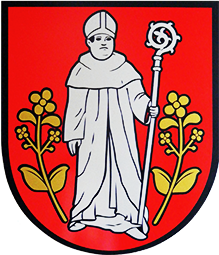 pozýva  všetkých priaznivcov   turistiky na nenáročnú túru na                              VEĽKÝ  INOVEC                  Stretneme sa v nedeľu 19.júna 2022 o 13.hod.  pred OcÚ v Novej Vsi nad Žitavou.Dĺžka trasy je 6,5km /2hod.20min. z Drozdova / časť obce Veľká Lehoda/. Doprava riešená autami účastníkov.                                       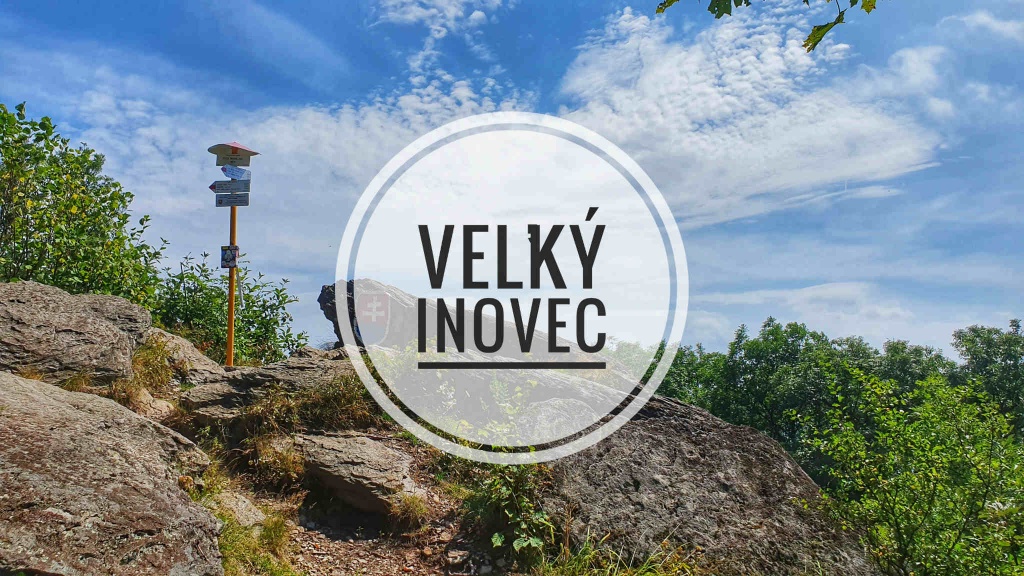 Viac info na  0915 505 502 alebo mailom  spravabytov@novavesnadzitavou.sk